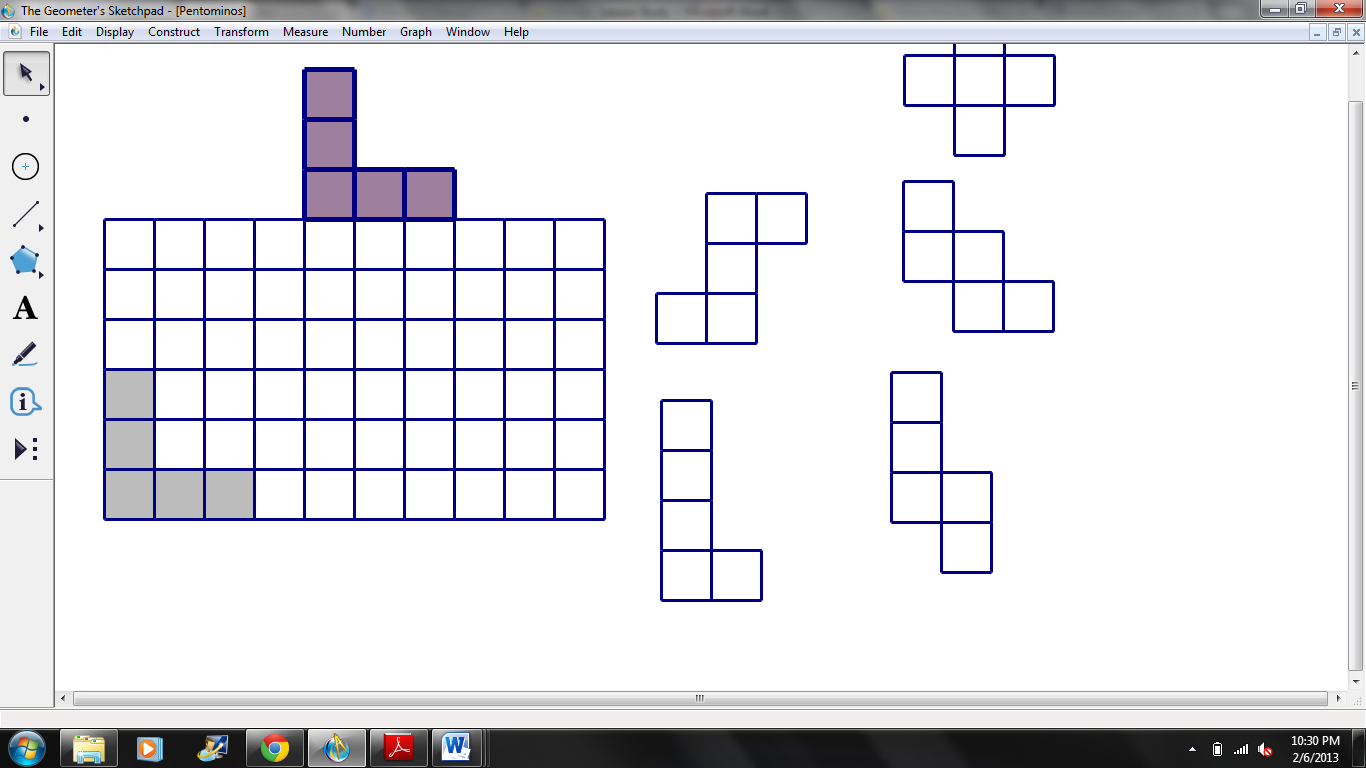 A1Describe the moves needed to get this pentomino from its starting place to the shaded area.________________________________________________________________________________________________________________________________________________________________________________________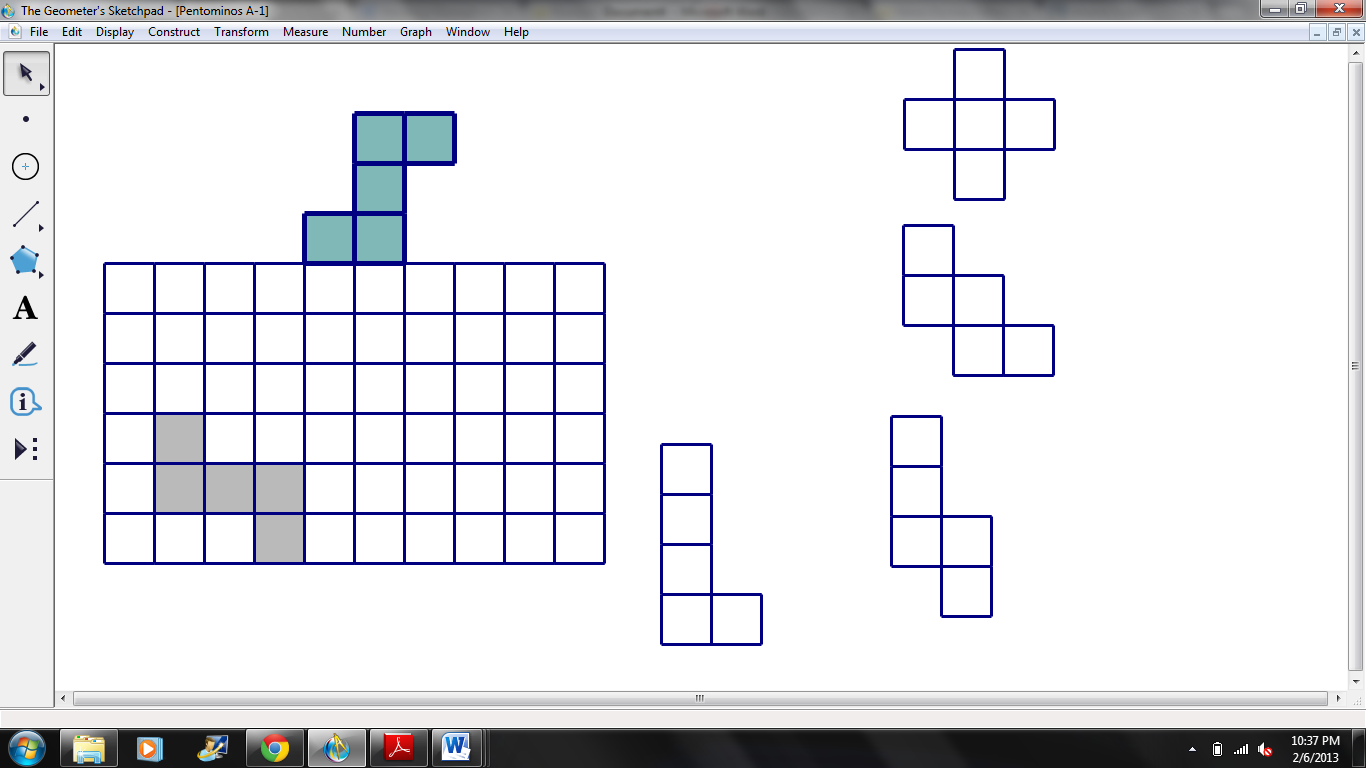 A2Describe the moves needed to get this pentomino from its starting place to the shaded area.________________________________________________________________________________________________________________________________________________________________________________________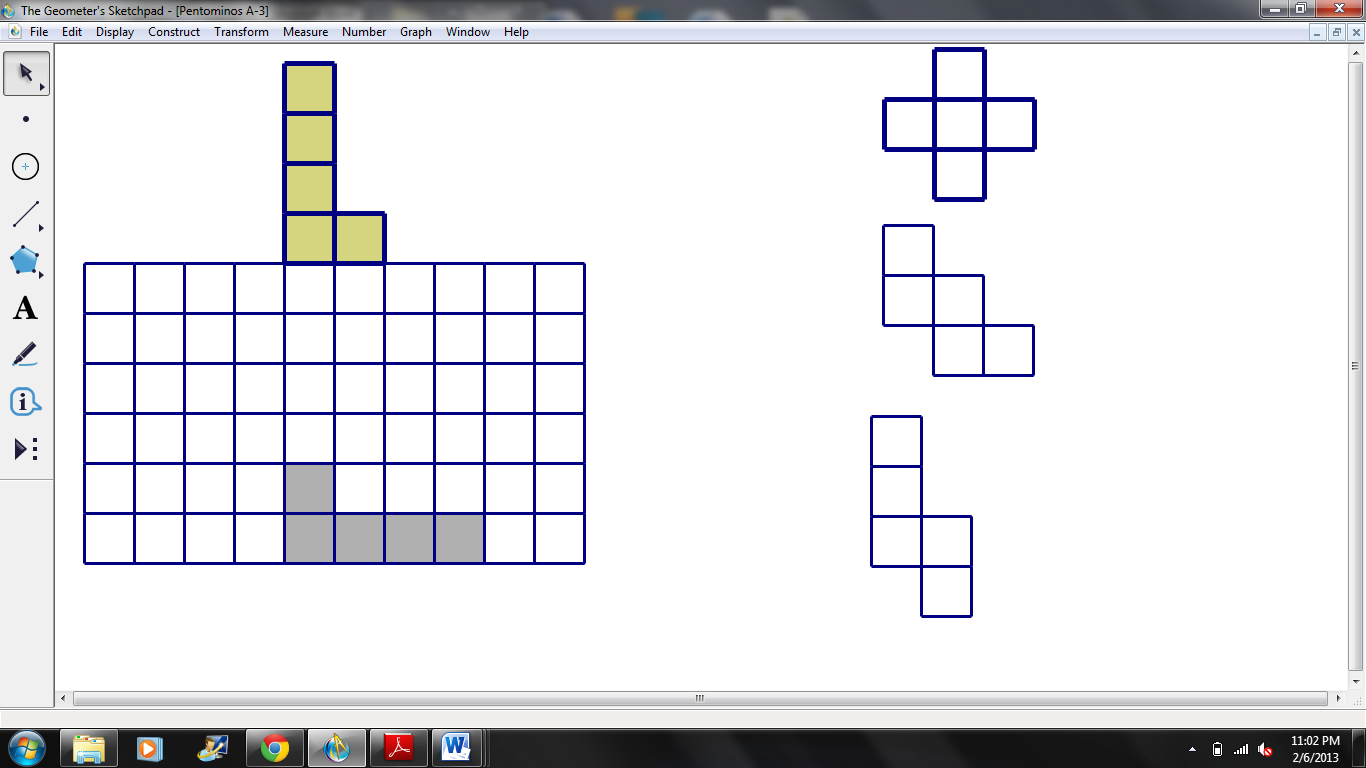 A3Describe the moves needed to get this pentomino from its                                                  starting place to the shaded area.____________________________________________________________________________________________________________________________________________________________________________________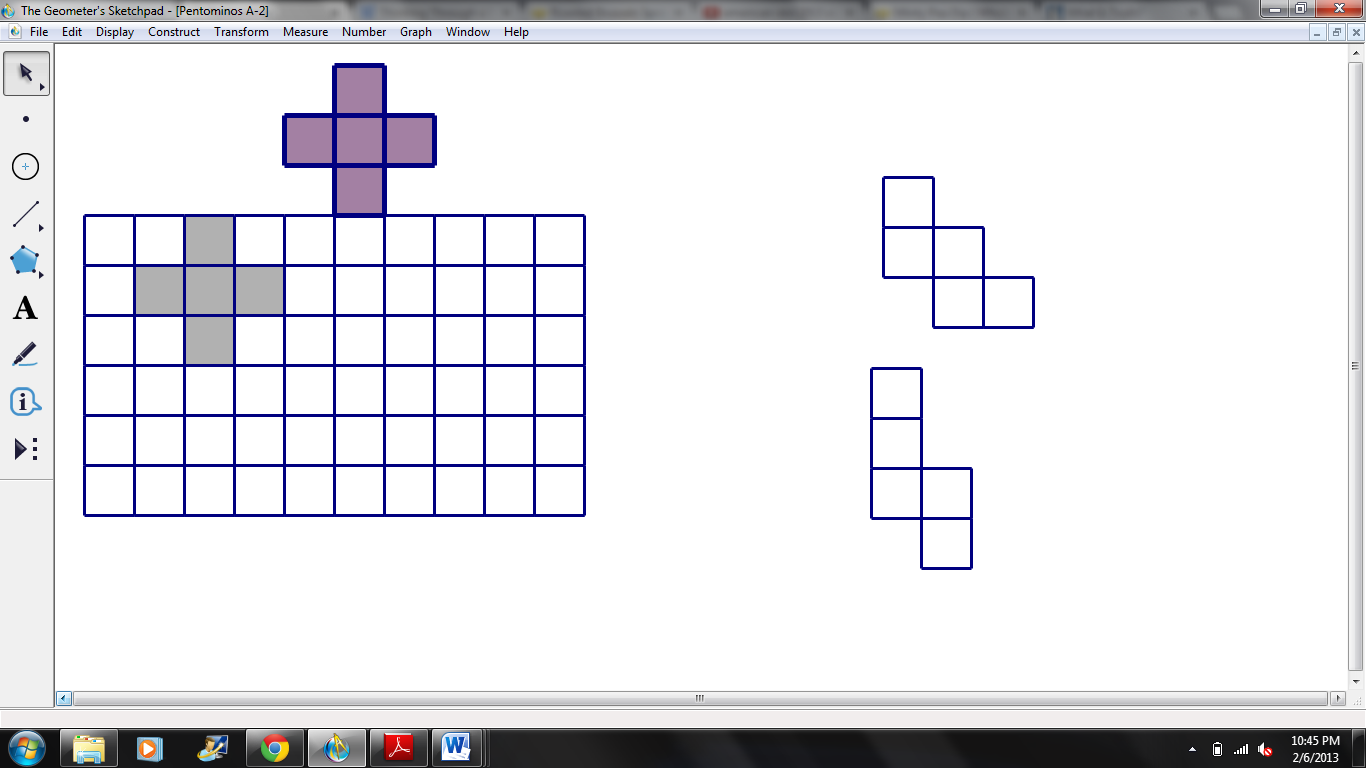 B1Describe the moves needed to get this pentomino from its starting place to the shaded area.________________________________________________________________________________________________________________________________________________________________________________________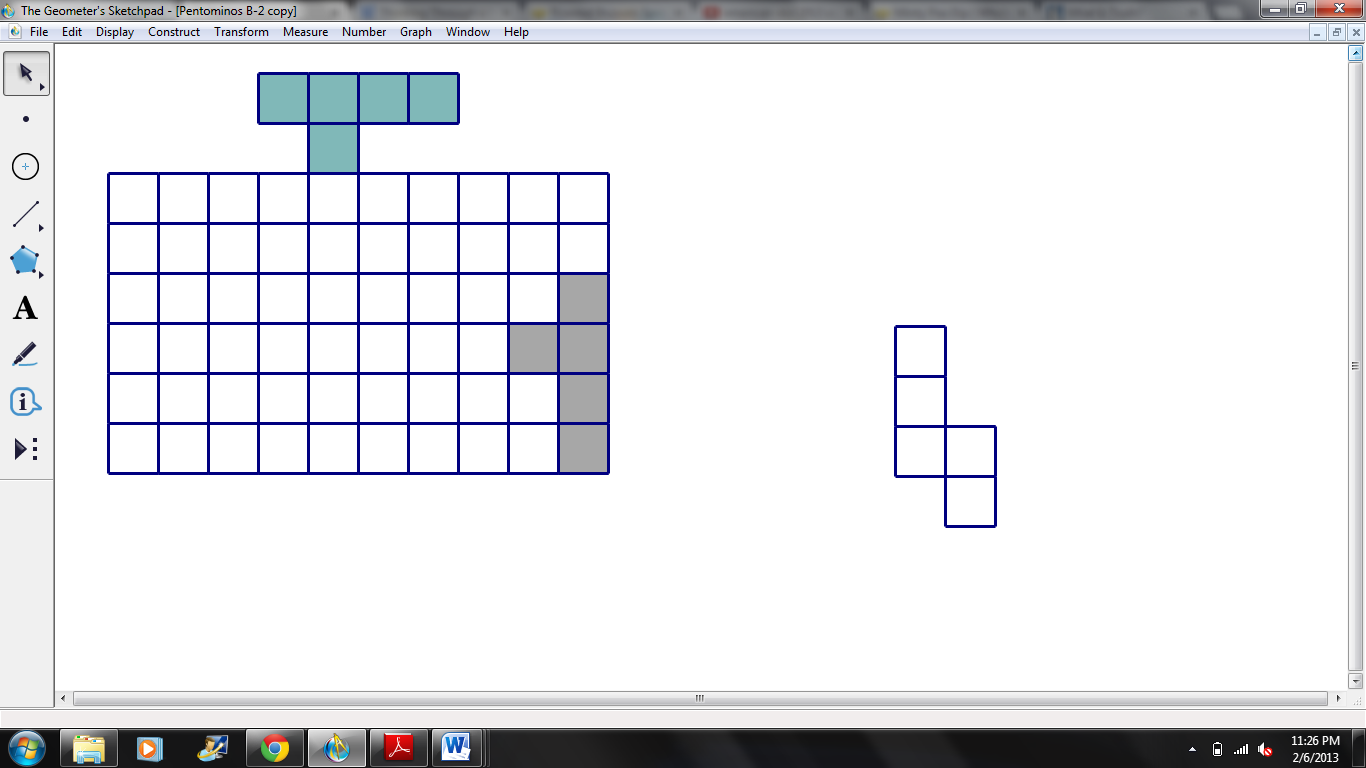 B2Describe the moves needed to get this pentomino from its starting place to the shaded area.________________________________________________________________________________________________________________________________________________________________________________________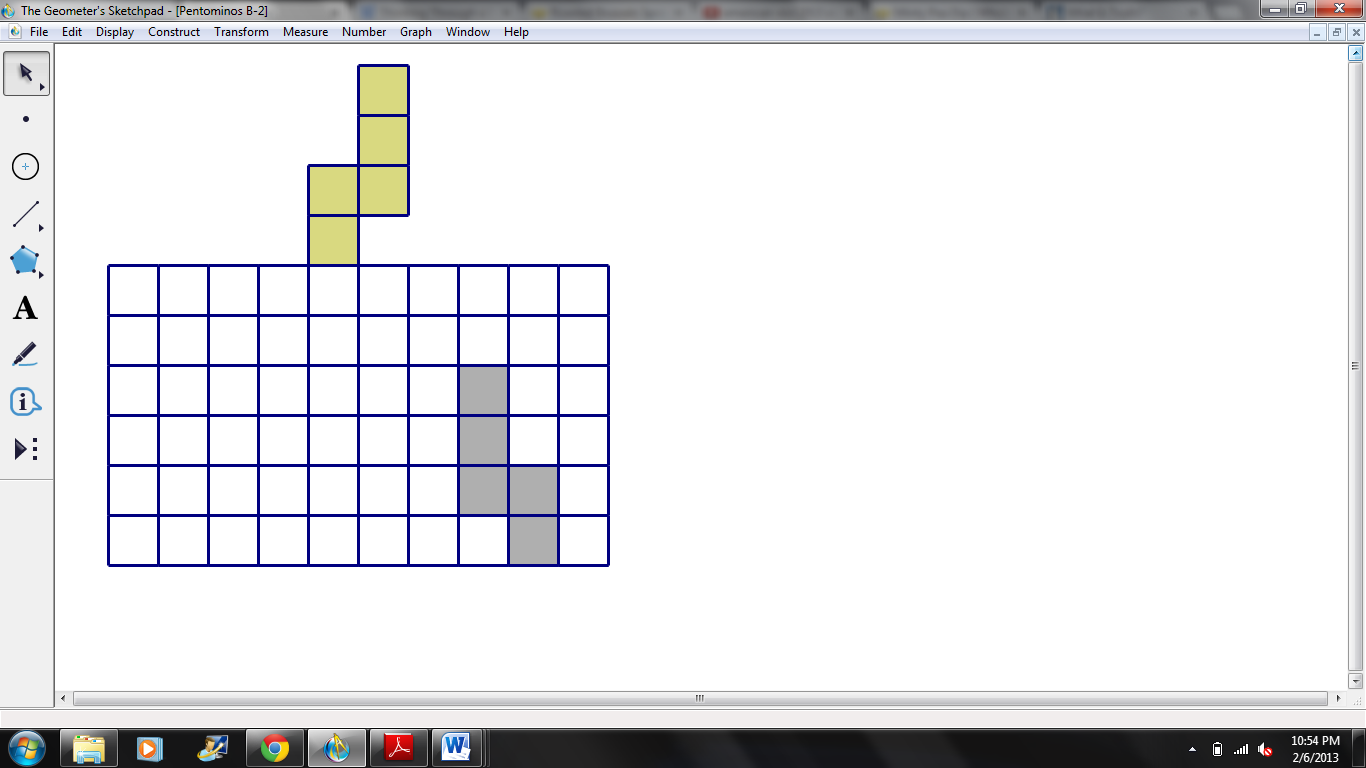 B3Describe the moves needed to get this pentomino from its                                                  starting place to the shaded area.________________________________________________________________________________________________________________________________________________________________________________________Group Work - AAs a group, come up with one set of directions that you will share with another group to help them get each pentomino from start to finish.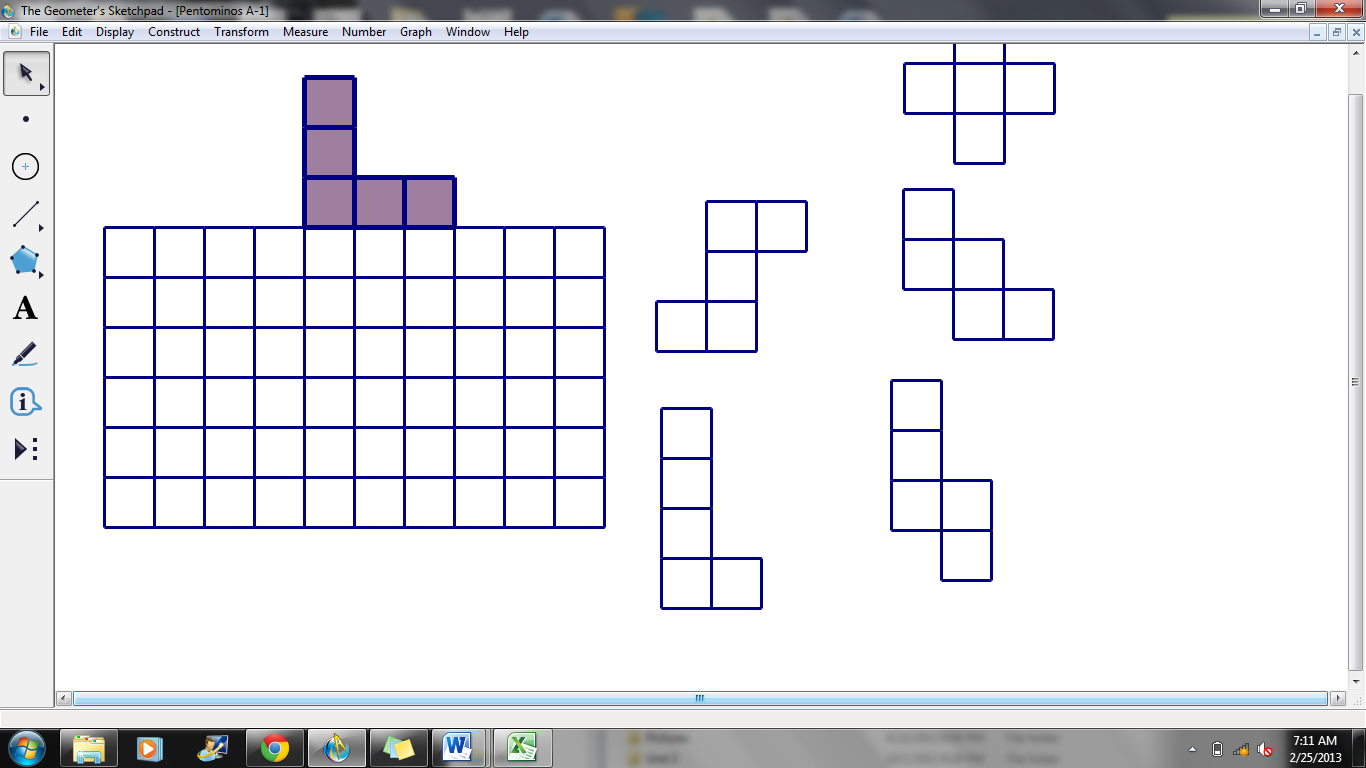 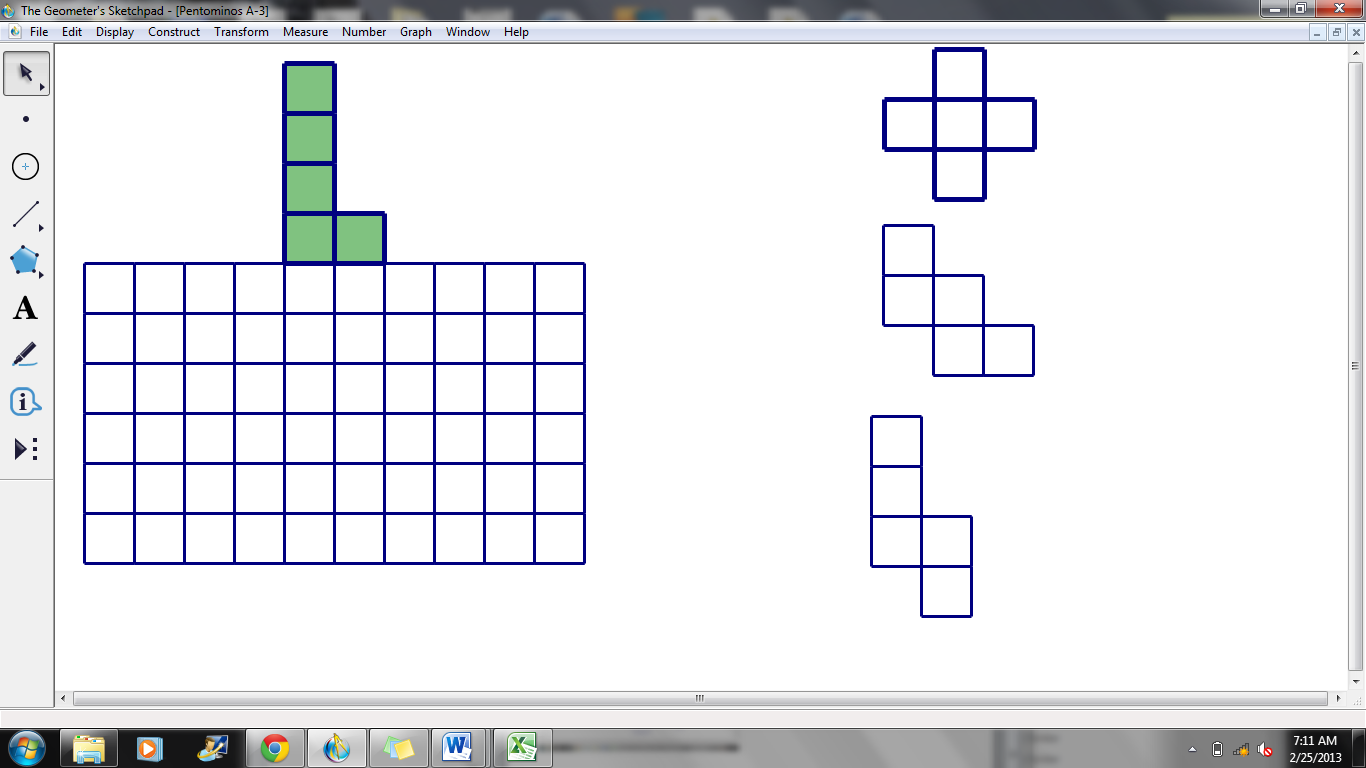 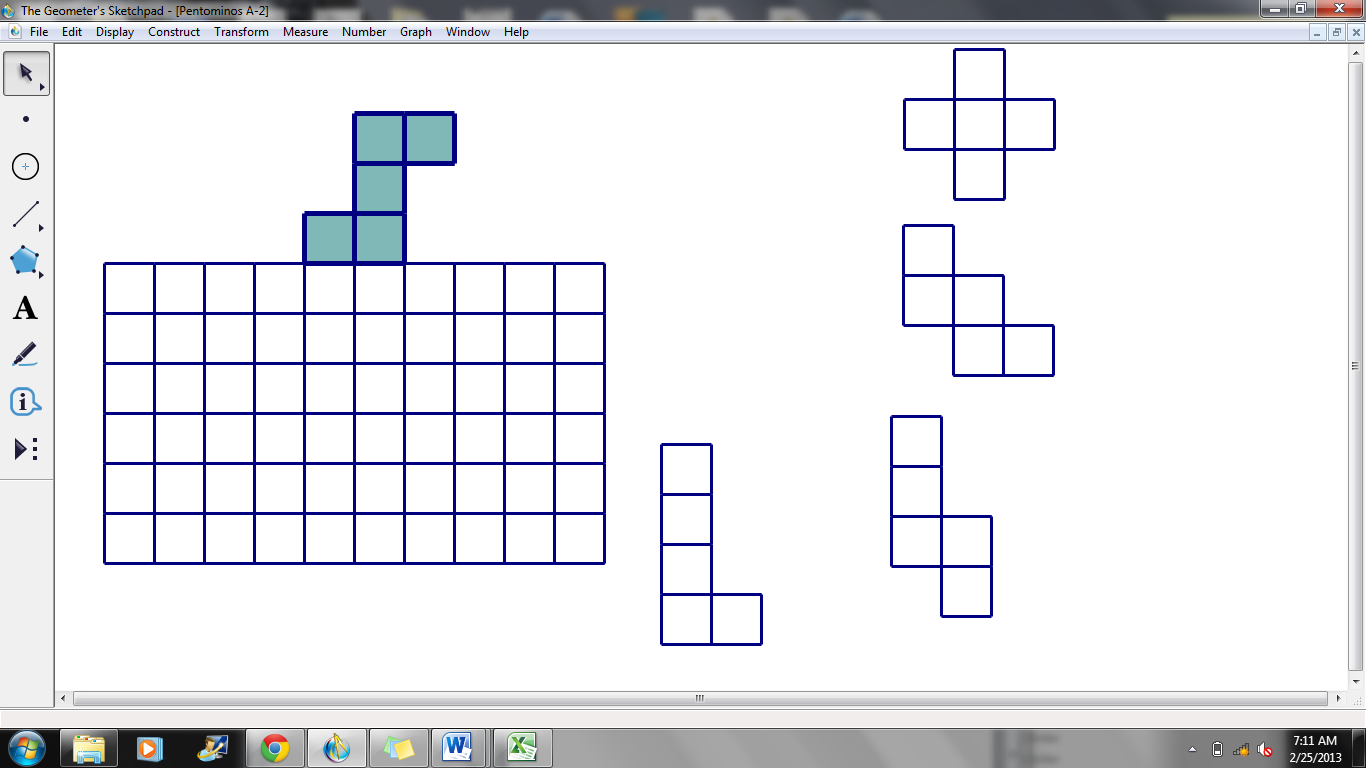 ________________________________________________________________________________________________________________________________________________________________________________________Correct: 		Incorrect:________________________________________________________________________________________________________________________________________________________________________________________Correct: 		Incorrect:________________________________________________________________________________________________________________________________________________________________________________________Correct: 		Incorrect:Group Work - BAs a group, come up with one set of directions that you will share with another group to help them get each pentomino from start to finish.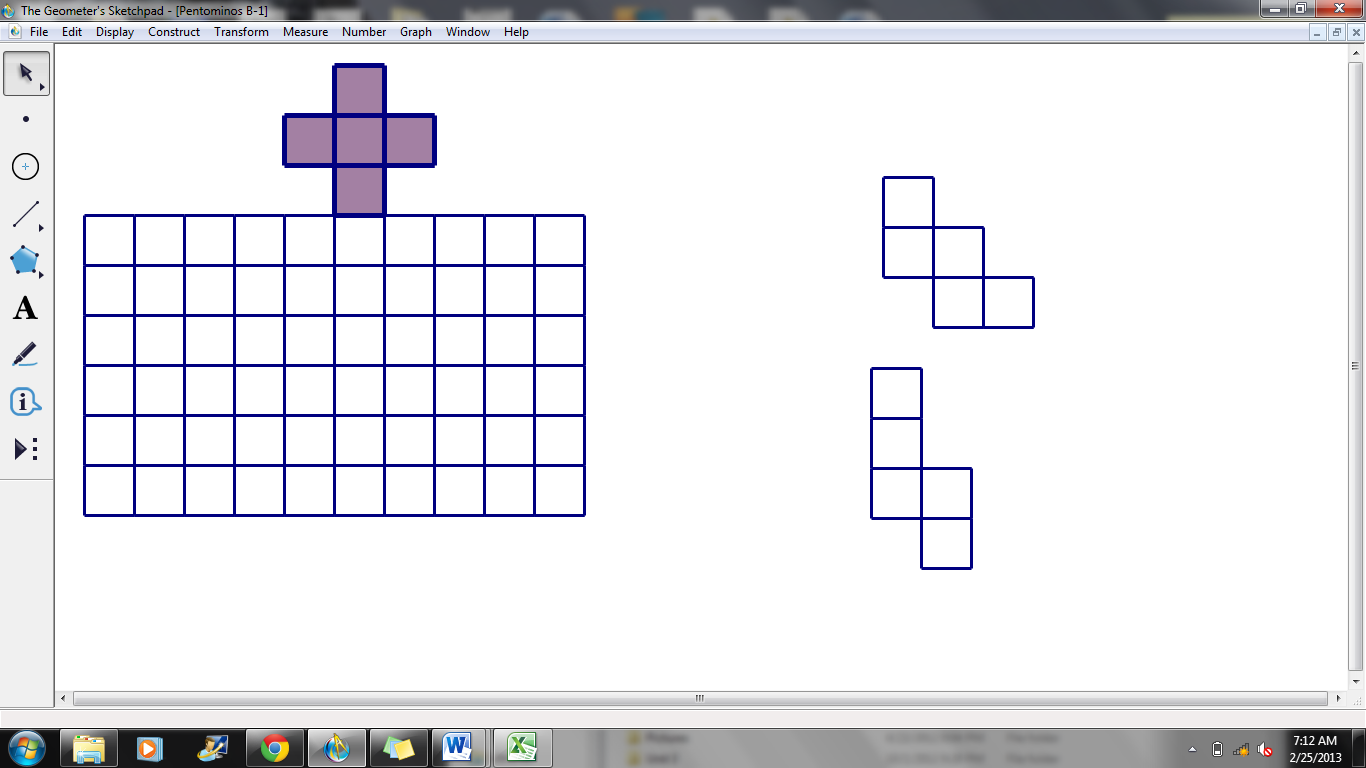 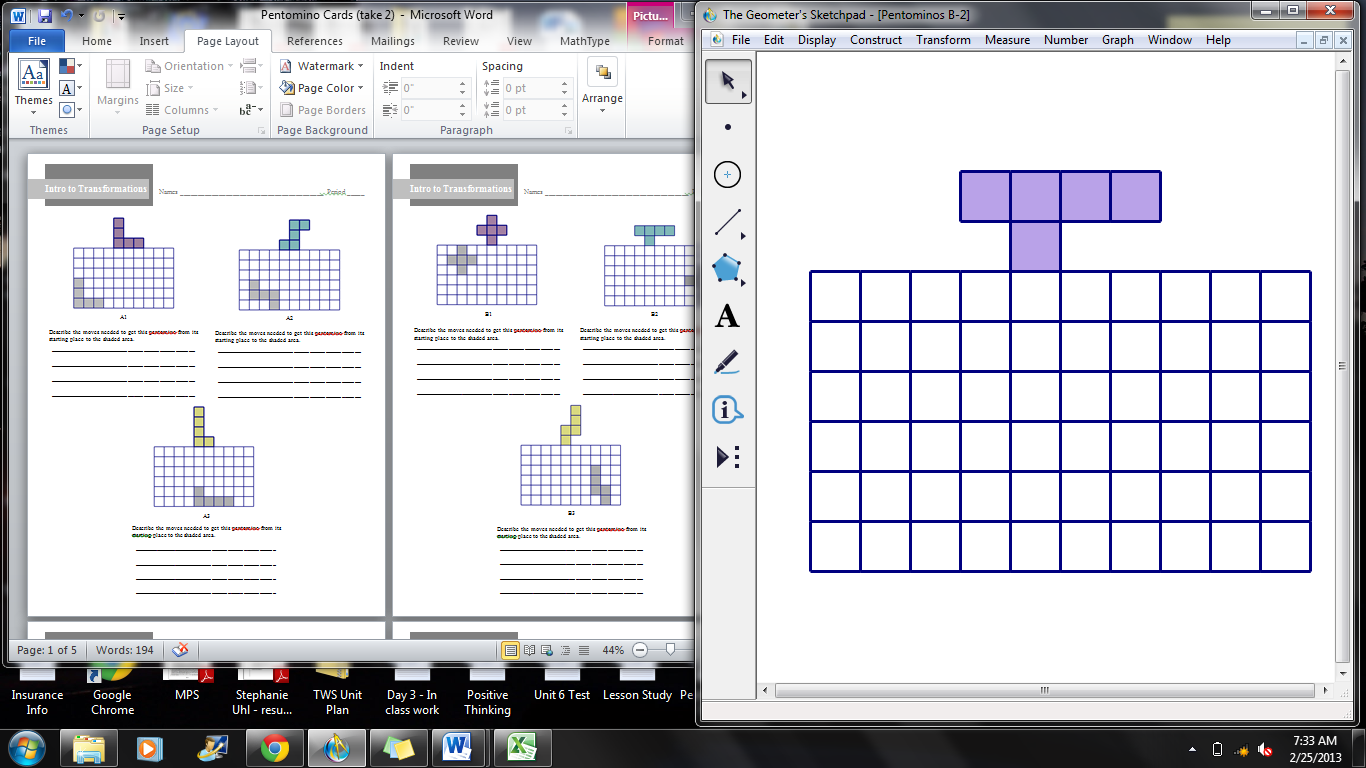 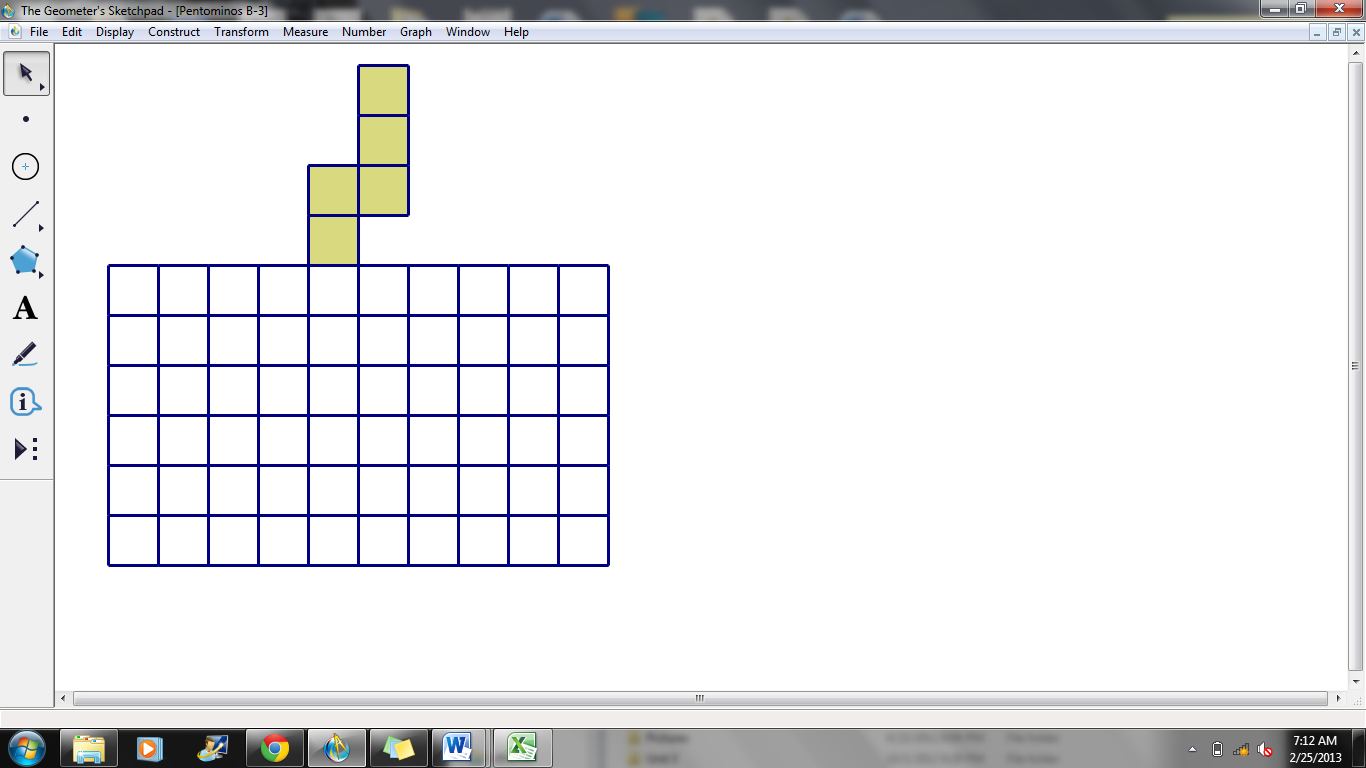 ________________________________________________________________________________________________________________________________________________________________________________________Correct: 		Incorrect:________________________________________________________________________________________________________________________________________________________________________________________Correct: 		Incorrect:________________________________________________________________________________________________________________________________________________________________________________________Correct: 		Incorrect